SPDRs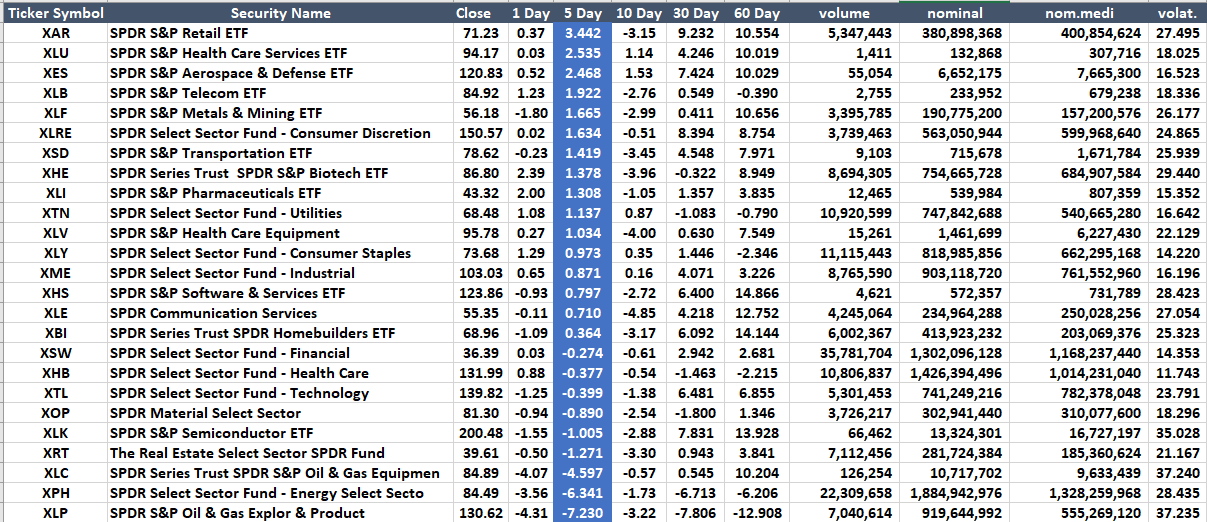 CEDEARSPOR RETORNO SEMANAL, NOMINAL PROMEDIO > 10 MILLONES Y RETORNO SEMANAL POSITIVO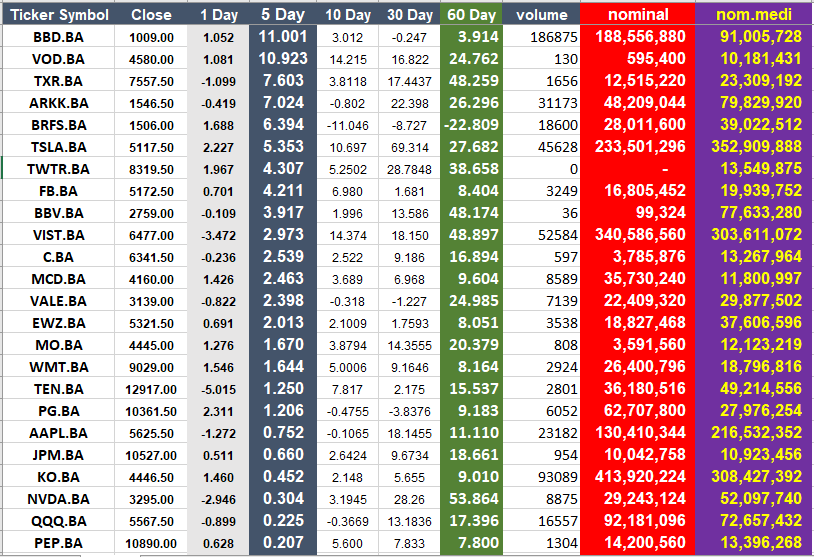 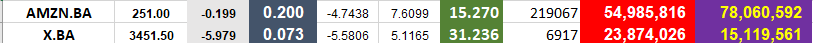 